Det var 28 medlemmer til stede på møtet.Program for møtet:Info fra tur komiteenAktuelle sakerOpptreden av Odins RavnerÅresalgBevertningLeder ønsket velkommen til møtet, og startet med sangen «De nære ting». Kort informasjon om planlagte utflukter, som dessverre har blitt kansellert på grunn av for lav påmelding. Der ble luftet tanker om tur muligheter etter en samtale med Orklareiser. Dagstur til Storlien (Harrytur), Røros martnan, Postmuseet Lillehammer, busstur Nordmøre med en overnatting. Konklusjon: turkomitéen jobber videre med saken.Odins Ravner underholdte med humor og flott sang og musikk som engasjerte alle, meget bra!!Møtet ble avsluttet «Pensjonistsang».Ingen aktuelle saker..Åresalg, bevertning.Møtet hevet kl. 13:30Gunnar WeisæthSekretær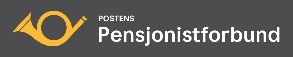 Postpensjonistene i Trøndelag SørPROTOKOLL FRA MEDLEMSMØTE Hornemansgården 01.09.2022 kl. 11:30